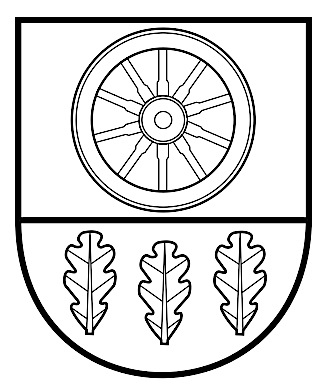 KELMĖS RAJONO SAVIVALDYBĖS ADMINISTRACIJOSŠVIETIMO, KULTŪROS IR SPORTO SKYRIUSKelmės rajono savivaldybės administracijos                                   2020-06-       Nr.Bendrajam priėmimo skyriuiLaikraščio „Bičiulis“ redakcijaiDĖL INFORMACIJOS PASKELBIMOPrašome paskelbti šią informaciją:Kelmės rajono savivaldybė skelbia konkursą Kelmės rajono Elvyravos pagrindinės mokyklos direktoriaus pareigoms eiti penkerių metų kadencijai.Kvalifikaciniai reikalavimai pretendentui:1. Turėti ne žemesnį kaip aukštąjį universitetinį ar jam lygiavertį išsilavinimą.2. Atitikti bent vieną iš šių reikalavimų:2.1. turėti pedagogo kvalifikaciją ir ne mažesnį kaip 3 metų pedagoginio darbo stažą;2.2. turėti magistro laipsnį, pedagogo kvalifikaciją ir ne mažesnį kaip 2 metų pedagoginio darbo stažą;2.3. turėti ne mažesnę kaip 3 metų profesinės veiklos, kuri atitinka VI ar aukštesnį kvalifikacijų lygį pagal Lietuvos kvalifikacijų sandaros aprašą, patvirtintą Lietuvos Respublikos Vyriausybės 2010 m. gegužės 4 d. nutarimu Nr. 535 „Dėl Lietuvos kvalifikacijų sandaros aprašo patvirtinimo“, patirtį ir švietimo vadybos kvalifikacinį laipsnį.3. Turėti Kvalifikacinių reikalavimų valstybinių ir savivaldybių švietimo įstaigų (išskyrus aukštąsias mokyklas) vadovams aprašo, patvirtinto Lietuvos Respublikos švietimo ir mokslo ministro 2011 m. liepos 1 d. įsakymu Nr. V-1194, 5 punkte nustatytas vadovavimo švietimo įstaigai kompetencijas.4. Turėti ne mažesnę kaip vienerių metų vadovavimo suaugusių asmenų grupei (grupėms) patirtį arba turėti ne mažesnę kaip 2 metų švietimo organizavimo ir (ar) priežiūros patirtį, įgytą viešojo administravimo institucijoje arba švietimo pagalbos įstaigoje.5. Mokėti naudotis informacinėmis technologijomis.6. Gerai mokėti lietuvių kalbą, jos mokėjimo lygis turi atitikti Valstybinės kalbos mokėjimo kategorijų, patvirtintų Lietuvos Respublikos Vyriausybės 2003 m. gruodžio 24 d. nutarimu Nr. 1688 „Dėl valstybinės kalbos mokėjimo kategorijų patvirtinimo ir įgyvendinimo“, reikalavimus.7. Ne žemesniu kaip B1 kalbos mokėjimo lygiu (pagal Bendruosiuose Europos kalbų metmenyse nustatytą ir apibūdintą šešių kalbos mokėjimo lygių sistemą) mokėti bent vieną iš trijų Europos Sąjungos darbo kalbų (anglų, prancūzų ar vokiečių). 8. Būti nepriekaištingos reputacijos, kaip ji yra apibrėžta Lietuvos Respublikos švietimo įstatyme.Pretendentas pateikia šiuos dokumentus:1. Prašymą dalyvauti konkurse.2. Asmens tapatybę ir išsilavinimą patvirtinančių dokumentų kopijas.3. Gyvenimo aprašymą, parengtą Europass CV formatu lietuvių kalba.4. Vadovavimo švietimo įstaigai gaires, kuriose išdėstyti pretendento siūlymai dėl švietimo įstaigos veiklos (tikslų, prioritetų, jų įgyvendinimo būdų ir kt.), taip pat pretendento nuostatos apie vadovavimą ir vadovo vaidmenį. Gairėse turi atsispindėti pretendento kompetencijos (strateginio švietimo įstaigos valdymo; vadovavimo pedagogų kvalifikacijos tobulinimui; švietimo įstaigos struktūros, procesų, išteklių valdymo; švietimo įstaigos partnerystės ir bendradarbiavimo; bendravimo ir informavimo (dalykinio bendravimo) įgūdžiai), numatytos Kvalifikacinių reikalavimų valstybinių ir savivaldybių švietimo įstaigų (išskyrus aukštąsias mokyklas) vadovams apraše, patvirtintame Lietuvos Respublikos švietimo ir mokslo ministro 2011 m. liepos 1 d. įsakymu Nr. V-1194 „Dėl Kvalifikacinių reikalavimų valstybinių ir savivaldybių švietimo įstaigų (išskyrus aukštąsias mokyklas) vadovams aprašo patvirtinimo“. Vadovavimo švietimo įstaigai gairių apimtis neturi būti didesnė kaip 10000 spaudos ženklų (iki 5 puslapių teksto).5. Pretendento vadovavimo švietimo įstaigai kompetencijų vertinimo ataskaitos, išduotos Kvalifikacinių reikalavimų valstybinių ir savivaldybių švietimo įstaigų (išskyrus aukštąsias mokyklas) vadovams aprašo nustatyta tvarka, kopiją.6. Darbo stažą patvirtinančių dokumentų kopijas.7. Užsienio kalbos pagal Kvalifikacinių reikalavimų valstybinių ir savivaldybių švietimo įstaigų vadovams apraše nustatytus reikalavimus mokėjimo lygį patvirtinančio dokumento kopiją (-as). Užsienio kalbos mokėjimo lygis įskaitomas pretendentams, baigusiems atitinkamos užsienio kalbos studijas aukštojoje arba iki 2009 metų aukštesniojoje mokykloje arba įgijusiems ne mažiau kaip pusę aukštojo mokslo diplome nurodytų kreditų atitinkama užsienio kalba.8. Dokumentų, liudijančių kitų kvalifikacinių reikalavimų atitikimą, kopijas (jeigu tokius dokumentus turi).9. Gali pateikti buvusių darbdavių rekomendacijas.Pretendentai dokumentus turi pateikti Kelmės rajono savivaldybės administracijos Tesisės ir personalo skyriui, adresu: Vytauto Didžiojo g. 58, Kelmė, 125 kab. tiesiogiai (darbo dienomis 8,00 val.–12,00val.), elektroniniu paštu petras.barakauskas@kelme.lt arba registruotu laišku iki 2020 m. lapkričio 10  d. Dokumentų originalai, pateikiami tiesiogiai teikiant dokumentus arba atrankos dieną ir sutikrinti su kopijomis, grąžinami. Pretendentams, neatitinkantiems kvalifikacinių reikalavimų, nepateikusiems dokumentų ar sutikrinant nustačius, kad pateikti dokumentų originalai neatitinka dokumentų kopijų, neleidžiama dalyvauti konkurse. Informacija teikiama tel. (8 427) 69 056.Pretendentų atrankos posėdis vyks 2020 m. lapkričio 27 d. Iki atrankos likus ne mažiau kaip 4 darbo dienoms pagal komisijos pirmininko sudarytą atrankos posėdžio darbotvarkę kiekvienam pretendentui bus praneštas individualus laikas atvykti į atranką, tiksli atrankos vieta ir numatoma trukmė.PASTABA. Pretendento vadovavimo švietimo įstaigai kompetencijų vertinimą atlieka Nacionalinė švietimo agentūra (www.nsa.smm.lt). Skirdama pretendentų kompetencijų vertinimo laiką, agentūra pirmenybę teikia pretendentui, kuris jau yra pateikęs Savivaldybei prašymą dėl dalyvavimo konkurse. Pretendentas, pateikęs Savivaldybei prašymą dėl dalyvavimo konkurse, kompetencijoms vertinti turi registruotis nacionalinėje mokyklų vertinimo agentūroje per 25 darbo dienas nuo konkurso paskelbimo dienos.Konkursas paskelbtas 2020 m. birželio 29 d.Skyriaus vedėja                                                                            Irena Janušienė Daiva Stonienė, tel. (8 427) 69 072, el. p. daiva.stoniene iene@kelme.lt